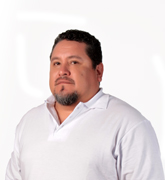                                                     Fidel rodríguez cervantes                                                JEFE DE APREMIOS EXPERIENCIA: 1985 – 1991: Empacadora “el rodeo”1991 – 2012: H. Ayuntamiento (mensajería municipal)2015 – 2020: H. Ayuntamiento (jefe de apremios y cobranza) FORMACION ACADEMICA: 1976 – 1982: primaria josé ma. pino suárez1982 - 1985: secunadria moises saenz1987 – 1988: cetis1990 – 1991: preparatoria fray pedro de ganteCURSOS – CAPACITACIONES RECIENTEs:  sistemas de administracion y recaudación guadalajara, jal.combate a la corrupcion guadalajara, jal.